Всю жизнь на службе.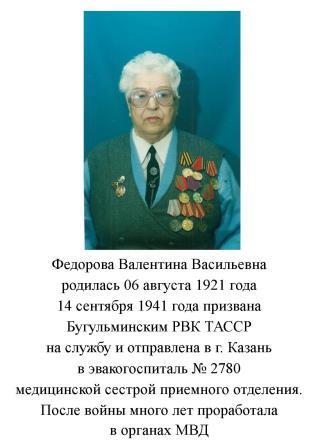 ФЕДОРОВА ВАЛЕНТИНА ВАСИЛЬЕВНА     Гроза грянула солнечным июньским утром. Над полями и заводами, над домами и надеждами...     Крестьяне и рабочие, врачи и учителя строились с вещмешками у военкоматов. Пятнадцать тысяч мужчин проводила Бугульма. Сто восемьдесят девушек из Бугульмы участвовали в Великой Отечественной войне и вернулись с победой домой.     А здесь, в Бугульме и в селах района, был развернут другой, не менее важный фронт - трудовой.     Я считаю, что своим трудом и моя прабабушка внесла свой вклад в приближение Победы. Она и тысячи других женщин, девушек, девочек не воевали, но без них Победа была бы невозможна. Они сберегли жизнь, будущее.     Моя прабабушка - Федорова Валентина Васильевна родилась 23 июля 1921 года в городе Бугульма. Окончив 7 классов неполной средней школы г. Бугульмы, в 1936 году поступила на годичные курсы помощников санврачей. После окончания старший брат забрал ее в город Оренбург, где прабабушка начала работать ассистентом в аптеке. В январе 1939 года она вновь переезжает в Бугульму и работает сигнарантом в аптеке № 49. Сигнарант - человек, который переписывал рецепты, наверное, для порядка или учета (так думает прабабушка). В феврале 1939 года на вечерках у подруги познакомилась со своим будущим мужем - Федоровым Василием Степановичем, видным, стройным парнем. А 8 марта 1939 года они поженились. В 1941 году 14 сентября прабабушка была призвана Бугульминским РВК ТАССР на службу и отправлена в город Казань в эвакогоспиталь № 2780 по мобилизации. Здесь она работала старшей медицинской сестрой приемного отделения. Здесь, в глубоком тылу, и днем и ночью в течение пяти лет не утихала битва за жизнь наших солдат и офицеров.     Прабабушка рассказывала, что однажды к ним в госпиталь приезжали военные и отбирали тех, кого отправляли на фронт. Прабабушку на фронт не взяли, но ей поручили серьезное и непростое задание: доставить военнопленного в город Орел. Ехали поездом. В этом же поезде двое солдат сопровождали тяжело раненого военного капитана. Этот капитан одного солдата командировал с прабабушкой, так как увидел, что она молодая и хрупкая девушка. Впоследствии солдат, который ее сопровождал, рассказывал прабабушке, что поезд, на котором они ехали, попал под бомбежку. Того военного капитана убило, а солдата отбросило взрывной волной, и он остался жив. Вот так, рискуя жизнью, прабабушка выполняла свою работу. В 1942 году из госпиталя № 2780 она была уволена в запас. В 1943 году у нее родился старший сын Виталий. В 1944 году родился сын Вячеслав. В этом же 1944 году прабабушка работала патронажной сестрой детской консультации в Бугульме. «Старая» (так мы называли прабабушку в семейном кругу) рассказала, что у нее есть еще одна дочь      Своя дочь, рожденная в 1940 году, умерла в младенчестве. А другая дочь - это «вскормленная» дочь. Вот что «старая» рассказала об этом: «Иду я 10 декабря 1944 года по городу, (я работала тогда в милиции, в этот день была в дежурстве), вижу, на крыльце госпиталя лежит сверток. Подняла, посмотрела - а там девочка. Тогда я, кормящая мать, и кормила эту девочку, которую удочерила бухгалтер детской комнаты. В любую погоду прабабушке носили домой ту малышку. Назвали девочку Наташей. И были у нее две мамы». Теперь тетя Наташа живет в Москве.     Тяжелой была жизнь в то время: голод, холод. Дети часто оставались одни, ведь нужно было работать. С 1948 по 1952 год прабабушка работала в Бугульминском Горсовете Здравоохранения сначала санинспектором здравоохранения, потом - машинисткой войсковой части № 2804.     В 1952 году прабабушка - работник МВД ТАССР. В 1955 году она работает судебным исполнителем нарсуда. В 1958 году - линейный контролер Бугульминского пассажирского АТК. В 1960 году она милиционер ГРОВД в звании старшего сержанта.     Для солдат правопорядка война не закончилась всполохами праздничного салюта. Все эти годы они на передовой - защищают законные права и интересы граждан, воспитывают молодое поколение органов внутренних дел.     У прабабушки много медалей, есть благодарственное письмо начальника Бугульминского ГРОВД за долголетнюю и безупречную службу в органах внутренних дел.     В 1973 году семья Федоровых переезжает в Душанбе. В 1988 году возвращаются назад в Бугульму, где живет младший сын со своей семьей. Прабабушка с прадедом прожили вместе 65 лет. У них 2 сына, 4 внука, 6 правнуков и 1 праправнук. Ежегодно прабабушку поздравляли Президент России В.В. Путин, Президент Татарстана М,Ш, Шаймиев, начальник Бугульминского ГРОВД С.Г. Шайдуллин.      Прабабушка умерла в 2015 году. Хочется, чтобы никогда не повторилось то тяжелое время. Пусть будет всегда над нами чистое голубое небо!